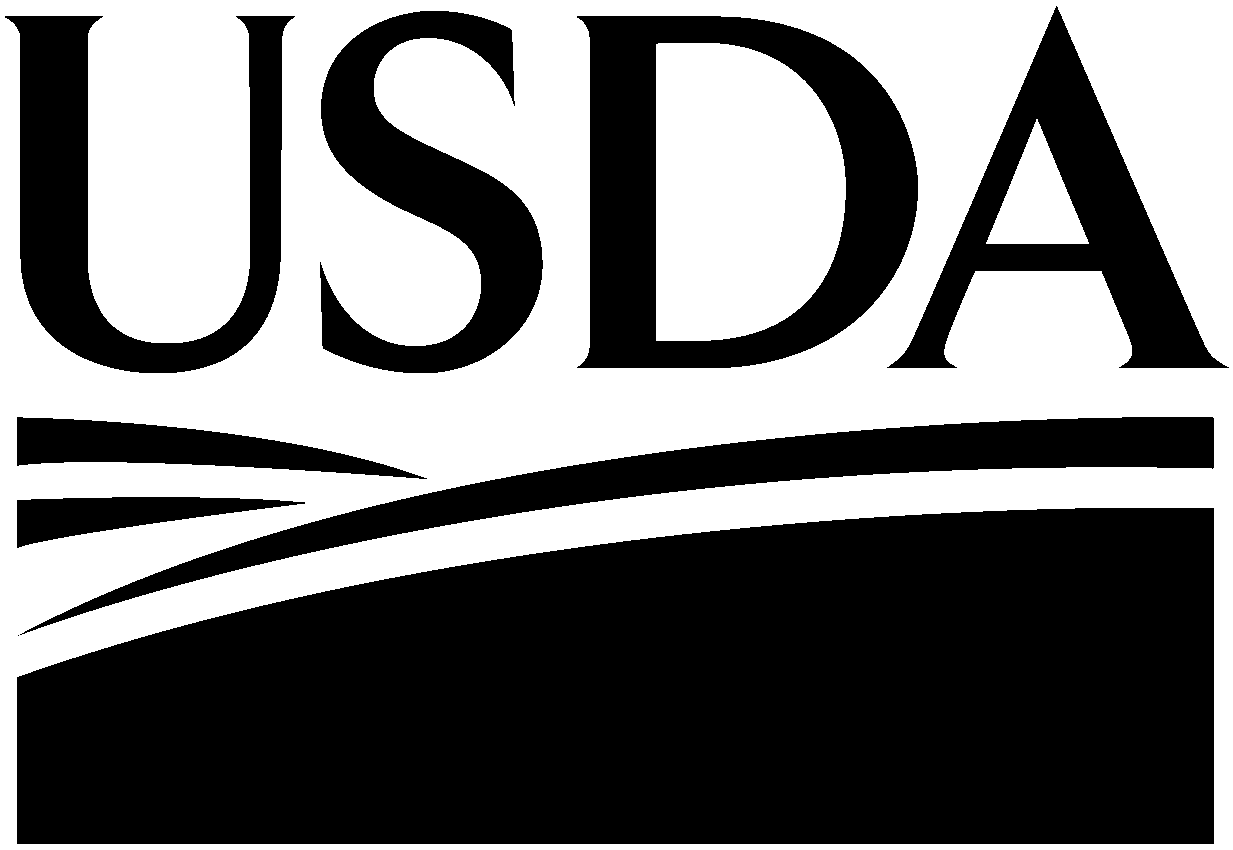 	COCHRAN FELLOWSHIP PROGRAM	2016	APPLICATION FORM	(NOTE:  PLEASE TYPE IF POSSIBLE) 	********* APPLICATION AND ATTACHMENTS MUST BE IN ENGLISH *********I. PERSONAL INFORMATION			Name: __________________       __________________           Family Name                        Given Name(Name must correspond exactly with passport or travel documents)                                    Date of Birth: ___  _______  ______                               (Day / Month / Year) e.g., 03/March/1970 City of Birth: _____________________________Country of Birth: __________________________                      Country of Citizenship: _____________________   Have you ever applied for U.S. Citizenship:   Yes        No          Home Address:________________________________        # Street________________________________        Town or City________________________________Country and Post CodeII. CURRENT EMPLOYMENT: ________________________________        Title or Position________________________________        Organization/Company________________________________        # Street________________________________        Town or City________________________________       Country and Post CodeMALE           FEMALE     _______________________________(Home Telephone)________________________________(Personal Mobile Telephone)________________________________(Personal Email Address)Dates of EmploymentFrom:                            To:  Present      ________________________________        Work Telephone________________________________        Fax________________________________        Work Mobile Telephone ________________________________Work Email AddressIII. PROPOSED PROGRAM:  A)	What technical subjects, topics, courses and/or fields do you want to study?  (It is important to give a detailed description of the training you want.  USDA will use this information to design your training program in the United States.  Continue on back of page.)   B)	U.S. Contacts Already Established:  Please list name, address, and telephone number of professionals in your field in the United States with whom you already have contact.  Training dates:  Please list any dates you are NOT available for the program							to			to			to IV. EMPLOYMENT:  (Start with current employment)A) Dates of Employment (CURRENT EMPLOYMENT)				From:			 To:  Present	____________________	_____________________      Organization Name	Supervisor's Name ____________________	_____________________      Number & Street		Supervisor's TelephoneTitle of Position:				____________________	_____________________ Town or City		Organization Telephone___________________________                           ____________________                        Country and Post CodeDescription of your place of employment and your duties and responsibilities:(Continue on the back of the page if necessary.)B) Dates of Employment				From:		   To:		    	___________________		___________________      Organization Name		Supervisor's Name ___________________		___________________      Number & Street		Supervisor's TelephoneTitle of Position:				___________________					 Town or City			Organization Telephone___________________________                           ___________________                        Country and Post CodeDescription of your place of employment and your duties and responsibilities:V. TRAINING BENEFITS:How will your employer use your training when you return from the United States?VI. SUPERVISOR’S RECOMMENDATION FOR APPLICANT'S TRAINING:Please have your supervisor complete the following questions.  Provide an English translation if necessary.                            A) What do you want the applicant to learn while in the United States for training?B) How will the applicant's training be used by the organization when he/she returns from the United States?Thank you.                             		______________________________				Signature                                       		______________________________   				Title                                       		______________________________                                          		Date     VII.  ACADEMIC EDUCATION AND TRAINING EXPERIENCEA) AcademicB) Training:  (List additional training in home country.)C) Additional Training in Other Countries:	Awards, Honors, Scholarships Received, Publications, Professional Memberships:VIII. LANGUAGES(Please indicate ENGLISH capabilities in first line, additional languages on remaining lines)IX. NAME AND ADDRESS OF PERSON TO CONTACT IN CASE OF EMERGENCY:______________________________________  		_____________________________________    (Name)						(Home Telephone)Relationship: ___________________________		_____________________________________  							(Mobile Telephone)______________________________________                              _____________________________________              (# Street)	                             (Email Address) ______________________________________                                     (City or Town)______________________________________                                       (Country and Post Code)X. ATTACHMENTSPlease include with your application the following attachments:  1.)	      2 passport photographs2.)	      2 letters of recommendation Signed Conditions of Training1 photocopy of International Passport   COCHRAN FELLOWSHIP PROGRAMCONDITIONS OF TRAININGName of Fellow _______________________________________________                               			(FAMILY NAME, Given name, Other names)Country __________________________                                                                            If I am accepted to receive technical training under the U.S. Department of Agriculture (USDA) Cochran Fellowship Program, I agree to adhere to my arranged program, to devote my time and attention to my studies and/or practical training, and to conform to Cochran Program regulations and procedures for the duration of my training program. Upon my return, I agree to provide feedback to training providers and FAS staff as requested.  I will not seek extension of the period of my program but will return to my country without delay upon completion of my training acquired under this program.  I also agree to conform to all laws of the United States.Furthermore, I thoroughly understand the following requirements and policies of the Cochran Fellowship Program:I.	Dependents:USDA does not permit family members to accompany or join a Fellow while he/she is in training.  II.	Attendance of Fellows at Conferences and Meetings:Attendance of fellows at national or international conferences, conventions or meetings of professional, trade, or other associations is not permitted unless such attendance is a part of the Cochran Fellowship training program.III.	Conditions for Termination of Training Programs:  USDA reserves the right to terminate the training program of those Fellows who:A.	Change the course of study without authorization from the USDA/Cochran Fellowship Program.  B.	Fail to show sufficient interest in or to pursue effectively their training program.C.	Have severe mental or physical health problems.D.	Conduct themselves in a manner prejudicial to the program or to the laws of the United States.E.	Marry during training without securing prior USDA approval.F.	Have in any way falsified information on the application and/or supporting documents.G.  	Not compliant with Two Year Residence Requirement for DS 2019 SEVIS Program.IV.  	Travel:If selected, the applicant, their institution, or other sponsor assumes financial responsibility for travel to and from Washington, D.C. or their specified arrival/departure site.  V.	Financial Support:The applicant is aware that the financial support provided by the USDA Cochran Program is for training fees, emergency medical insurance, domestic transportation, lodging and food only.  The daily maintenance allowance is based on U.S. Government Service Administrates rates and is adequate for modest lodging and food.  USDA does not fund any expenses related to family members accompanying the Fellow.  The Cochran Fellowship program does NOT cover the cost of international airfare.  Please initial here to indicate you understand this requirement.  _______Do you have guaranteed/approved funding from your company or organization?  Yes__ No__     VI.	Health and Insurance:It is a requirement before arrival in the United States that every Fellow has a physical examination and be determined to be in good health.  Proof of medical fitness (a signed letter from a medical doctor within 1 month of the program start date) is required before you will be allowed to travel to the United States as a Cochran Fellow.  The insurance provided to the Fellow while in the United States will cover only EMERGENCY medical care and DOES NOT cover pre-existing conditions, prescriptions, dental or optical work.  In addition, the Fellow may be responsible for paying the established deductible ($100.00) for each occurrence.  I understand that USDA and its training providers are not responsible for any costs related to medical care while in the United States.VII. 	Debts and Obligations:The Fellow will be responsible for all debts and financial obligations incurred while in the United States.VIII.	Two-year Home-Country Physical Presence Requirement:When you agree to participate in an Exchange Visitor Program and your program falls under the conditions explained below, you will be subject to the two-year home-country physical presence (foreign residence) requirement. This means you will be required to return to your home country for two years at the end of your exchange visitor program. This requirement under immigration law is based on Section 212(e) of the Immigration and Nationality Act. Two-year Home-Country Physical Presence Requirement Conditions - An exchange visitor is subject to the two-year home country physical presence requirement if the following conditions exist: Government funded exchange program - The program in which the exchange visitor was participating was financed in whole or in part directly or indirectly by the U.S. government or the government of the exchange visitor's nationality or last residence.For additional information for this requirement, please visit:http://travel.state.gov/visa/temp/types/types_1267.html#twoyearSignature below indicates agreement to and understanding of the above conditions.__________________________________________________  ___________________Applicant's Signature            		Date2016 Cochran Fellowship Program Applicant BioName: _____________________    __________________________  First 				       Last Place of Residence:  __________________________    _______________________       City 			          CountryTitle: _______________________________________Company/Organization: ________________________________________________Description of employer and applicant duties and responsibilities:Specific technical subjects, topics, courses and/or fields the applicant is interested in:  EducationEnglish Language skills_____________________     Name_____________________   Title_____________________     Company_____________________Address _____________________Telephone_____________________     Name_____________________   Title_____________________     Company_____________________Address  _____________________  Telephone_____________________     Name_____________________  Title_____________________     Company_____________________Address   _____________________TelephoneName of InstitutionField of StudyDates AttendedDegree & Date CompletedLanguage of InstructionField of StudyDatesLanguage/Place of InstructionField of StudyDatesLanguage of InstructionCountryEnglishLittle to noneUnderstands but requires interpretation Only  requires interpretation for complex discussionsDoes not require interpretationFluentSpeakingReadingWritingOther LanguagesName of InstitutionField of StudyDates AttendedDegree & Date CompletedLanguage of InstructionEnglishLittle to noneUnderstands but requires interpretation Only  requires interpretation for complex discussionsDoes not require interpretationFluentSpeakingReadingWriting